　　年　　月　　日さくら市長　               様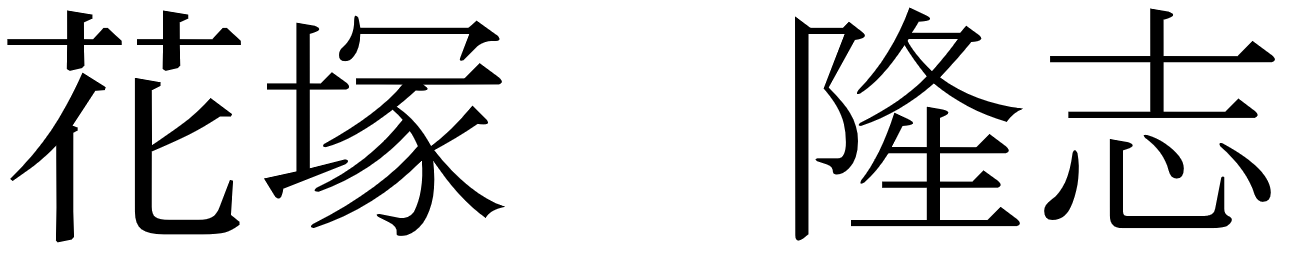 住　　　　所：　　　　　　　　　　　　　　　商号又は名称：　　　　　　　　　　　　　　　代表者 氏 名：　　　　　　　　　　　　　　　下記森林について経営管理実施権の設定を希望するため、下記のとおり提案いたします。記１　経営管理実施権設定候補森林２　希望する経営管理実施権の存続期間３　実施する経営管理の内容４　提案内容５　その他企画提案書見積書　様式１　経営管理権集積計画整理番号２　森林の所在等３　経営管理実施権配分計画の存続期間中に森林所有者に支払う金銭の額等の合計（主伐）（間伐）４　実施する経営管理等の見積もり（※必要に応じて対象森林毎に作成すること）（①主伐）　＜収入＞　＜費用＞（②地拵え・植栽）＜費用＞（③下刈り（○回実施））　　＜費用＞（④除伐（○回実施））　　＜費用＞（⑤間伐（○回実施））　＜収入＞　＜費用＞（⑥森林保険その他の費用）　　＜費用＞（備考）１　経営管理権集積計画ごとに本見積書を作成すること。２　各見積の積算根拠資料を添付すること。所在・地番林班・小班地目面積（ha）樹種林齢記載事項記載事項記載内容配点数森林所有者に支払う金額森林所有者に支払う金額（25点満点）木材販売収益の安定・向上木材販売収益の安定・向上（10点満点）森林経営計画の策定予定の有無森林経営計画の策定予定の有無（10点満点）経営管理の着実な実施実施体制（10点満点）経営管理の着実な実施実績（10点満点）地域への貢献度事務所の所在（ 5点満点）地域への貢献度地元住民の雇用（10点満点）技術的な提案技術的な提案○○○○（20点満点）番号所在・地番林班・小班地目面積（ha）樹種林齢経営管理の内容アイウ金額算定方法森林所有者に支払う金銭（例：①の利益－前受金）前受金（例：②＋③＋④＋⑥）金額算定方法森林所有者に支払う金銭（例：実販売額－経費）見積額(円)見込み材積(㎥)単価(円/㎥)木材の販売収益見積額(円)備考伐採経費搬出経費販売経費（補助金）計（補助金を差し引いた額）見積額(円)備考地拵え・植栽経費（補助金）計（補助金を差し引いた額）見積額(円)備考下刈り経費（補助金）計（補助金を差し引いた額）見積額(円)備考除伐経費（補助金）計（補助金を差し引いた額）見積額(円)見込み材積(㎥)単価(円/㎥)木材の販売収益（１回目）木材の販売収益（２回目）木材の販売収益（３回目）見積額(円)備考伐採経費（内訳（１回目：、２回目、））搬出経費（内訳（１回目：、２回目、））販売経費（内訳（１回目：、２回目、））（補助金）（内訳（１回目：、２回目、））計（補助金を差し引いた額）（内訳（１回目：、２回目、））見積額(円)備考経費（森林保険等）計